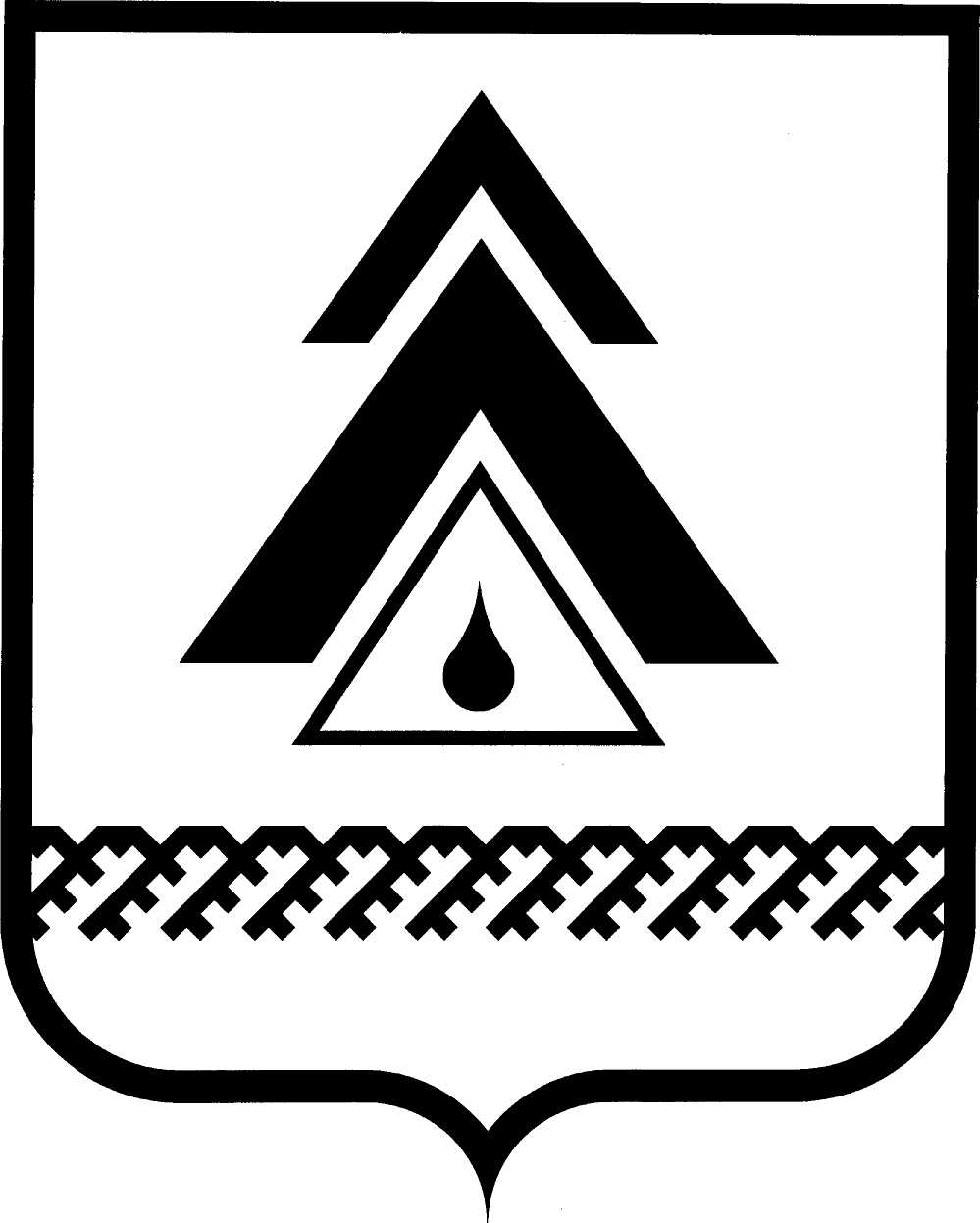 администрация Нижневартовского районаХанты-Мансийского автономного округа – ЮгрыПОСТАНОВЛЕНИЕОб утверждении муниципальной программы «Развитие гражданского общества Нижневартовского района на 2017–2019 годы»В соответствии со статьей 179 Бюджетного кодекса Российской Федерации, Федеральными законами от 06.10.2003 № 131-ФЗ «Об общих принципах организации местного самоуправления в Российской Федерации», от 12.01.96 № 7-ФЗ «О некоммерческих организациях»:1. Утвердить муниципальную программу «Развитие гражданского общества Нижневартовского района на 2017–2019 годы» (далее – программа) согласно приложению. 2. Финансирование мероприятий муниципальной программы осуществлять за счет средств бюджета района.3. Определить общий объем финансирования муниципальной программы бюджета района на 2017−2019 – 1500,0 тыс. рублей, в том числе на 2017 год – 500,0 тыс. рублей, 2018 год – 500,0 тыс. рублей, 2019 год – 500,0 тыс. рублей.Объемы финансирования муниципальной программы могут подлежать корректировке в течение финансового года, исходя из возможностей бюджета района, путем уточнения.4. Службе документационного обеспечения управления организации деятельности администрации района (Ю.В. Мороз) разместить постановление               на официальном веб-сайте администрации района: www.nvraion.ru.5. Пресс-службе администрации района (А.В. Мартынова) опубликовать постановление в приложении «Официальный бюллетень» к газете «Новости Приобья».6. Постановление вступает в силу после его официального опубликования (обнародования).7. Контроль за выполнением постановления возложить на заместителя главы района по социальным вопросам О.В. Липунову.Глава района                                                                                        Б.А. СаломатинПриложение к постановлениюадминистрации районаот 31.10.2016 № 2494Паспортмуниципальной программы«Развитие гражданского общества Нижневартовского районана 2017–2019 годы»I. Краткая характеристика текущего состояния сферысоциально-экономического развития Нижневартовского районаГражданское общество является индикатором и одновременно основным фактором развития современного демократического государства. Оно характеризуется как система добровольно созданных общественных институтов и отношений, деятельность которых не зависит от прямого вмешательства и регламентации органов государственной власти. Институты гражданского общества непосредственно служат развитию социальной активности граждан, содействуют формированию их высокой политической, социальной, правовой культуры, росту национального самосознания. Развитое гражданское общество выступает гарантом стабильности демократического государства, обеспечивает здоровый баланс интересов в обществе. В настоящее время состояние институтов гражданского общества является одним из факторов, определяющих темпы экономического, социального, политического развития как всего государства, так и его субъектов.Некоммерческие организации являются важнейшим институтом гражданского общества. Деятельность некоммерческих организаций способствует решению актуальных социальных проблем, созданию условий для развития человеческого капитала, повышению доступности предоставляемых гражданам социальных услуг, расширению благотворительной деятельности и добровольчества. В Нижневартовском районе зарегистрировано 48 некоммерческих организаций, более 60 процентов из них осуществляют активную деятельность. Это общественные организации отдельных категорий граждан, национально-культурные общественные организации, казачьи общества, религиозные организации и пр. Большинство из них осуществляют социально значимую деятельность, направленную на решение актуальных для общества задач и реализацию интересов граждан в сфере социального обеспечения, образования, культуры, решения социальных проблем инвалидов, ветеранов войны и труда, пожилых людей, охрану материнства и детства, работу с молодежью и др. Существующая законодательная база позволяет органам местного самоуправления оказывать поддержку социально ориентированным некоммерческим организациям в формах, установленных федеральным законодательством, а именно: финансовую, имущественную, информационную, консультационную поддержку.Согласно Федеральному закону «О некоммерческих организациях»           к полномочиям органов местного самоуправления по решению вопросов поддержки социально ориентированных некоммерческих организаций относится создание условий для деятельности социально ориентированных некоммерческих организаций, в том числе разработка и реализация муниципальных программ их поддержки с учетом местных социально-экономических, экологических, культурных и других особенностей.В Посланиях Президента Федеральному Собранию России ежегодно ставятся задачи по созданию условий для развития гражданского общества. Так,           в рамках Послания 2015 года ряду министерств Российской Федерации поручено обеспечить внесение изменений в законодательство Российской Федерации, предусматривающих наделение некоммерческих организаций статусом исполнителей общественно полезных услуг, разработать поэтапный доступ социально ориентированных некоммерческих организаций к бюджетным средствам, выделяемым на предоставление таких услуг.Основными направлениями деятельности Правительства Российской Федерации на период до 2018 года в целях привлечения к оказанию услуг в социальной сфере негосударственных организаций предусмотрено обеспечение существенного увеличения объемов социальных услуг, оказываемых социально ориентированными некоммерческими организациями. Также определена последовательная поддержка расширения масштабов благотворительной деятельности и добровольчества, а также социального предпринимательства.Развитие институтов гражданского общества является одним из приоритетов Концепции долгосрочного социально-экономического развития Российской Федерации на период до 2020 года (распоряжение Правительства Российской Федерации от 17 ноября 2008 года № 1662-р). В соответствии с Указом Президента Российской Федерации «О мероприятиях по реализации государственной социальной политики» от 7 мая 2012 года № 597 (пункт «л»), Правительство Российской Федерации предусматривает меры, направленные на увеличение поддержки социально ориентированных некоммерческих организаций. На федеральном уровне поддержка социально ориентированных некоммерческих организаций регламентируется постановлением Правительства Российской Федерации «О предоставлении поддержки социально ориентированным некоммерческим организациям». В Ханты-Мансийском автономном округе – Югре действует ряд нормативных актов по развитию гражданского общества              в автономном округе, кроме того, утвержден план мероприятий («дорожная карта») по поддержке доступа негосударственных организаций (коммерческих, некоммерческих) к предоставлению услуг в социальной сфере в Ханты-Мансийском автономном округе – Югре на 2016–2020 годы. Во исполнении распоряжения Правительства Ханты-Мансийского автономного округа – Югры от 22.07.2016 № 394-рп и в целях расширения участия негосударственных организаций в предоставлении услуг в социальной сфере           в администрации района принято распоряжение администрации района                      от 13.10.2016 № 522-р «Об утверждении плана мероприятий по поддержке доступа негосударственных организаций (коммерческих, некоммерческих), в том числе социально ориентированных некоммерческих организаций, к предоставлению услуг в социальной сфере на территории Нижневартовского района                  на период 2016–2018 годов».В Нижневартовском районе ведется активная работа, направленная                на поддержку деятельности социально ориентированных некоммерческих организаций.Взаимодействие администрации района с общественными организациями осуществляется в соответствии с федеральным и окружным законодательством, муниципальными правовыми актами района.В районе практикуется заключение соглашений о взаимодействии между администрацией района и общественными объединениями, в том числе по проведению общественно значимых мероприятий в рамках действующих муниципальных целевых программ района. На протяжении нескольких лет на территории района осуществляется благотворительная деятельность, которая рассматривается как внебюджетный источник финансирования социальных проектов со стороны бизнеса, граждан  и общественных организаций. Так, в рамках проведения мероприятий, посвященных Международному дню инвалидов, традиционно проводится районная акция милосердия «Душевное богатство».Решением Думы района от 15.10.2014 № 561 «О стратегии социально-экономического развития Нижневартовского района до 2020 и на период до 2030 года» определены показатели социально-экономического развития района по формированию благоприятных условий для развития и осуществления деятельности социально ориентированных некоммерческих организаций на территории района. С целью реализации государственной политики в области поддержки социально ориентированных некоммерческих организаций с 2013 года на территории района реализуется муниципальная программа поддержки социально ориентированных некоммерческих организаций Нижневартовского района. За период реализации Программы разработан и принят ряд муниципальных правовых актов с целью реализации программных мероприятий, сформирован и ведется муниципальный реестр социально ориентированных некоммерческих организаций – получателей поддержки администрации района.С целью финансовой поддержки социально ориентированных некоммерческих организаций в соответствии с постановлениями администрации района, на основании протоколов заседаний Комиссии по определению объема предоставления субсидий из бюджета района, в соответствии с утвержденным порядком, двенадцати некоммерческим организациям выплачены субсидии из бюджета района на организацию и проведение социально значимых общественных мероприятий и (или) проектов на общую сумму 3 465,0 тыс. рублей. На официальном веб-сайте района размещен сформированный муниципальный реестр социально ориентированных некоммерческих организаций – получателей поддержки администрации района. На 2016 год в него включены 34 некоммерческие организации района. С 2013 года по октябрь 2016 года 21 социально ориентированной некоммерческой организации была оказана имущественная поддержка. На основании договоров безвозмездного пользования администрацией предоставлялось 10 объектов недвижимого имущества общей площадью 2 068,9 кв.м. Некоммерческим организациям в безвозмездное пользование передавалось и движимое имущество: лодочный мотор, лодка, минипилорама, радиостанция, холодильная камера, электростанции, генератор, и др., всего − 11 объектов.Информационная поддержка деятельности социально ориентированных некоммерческих организаций обеспечена путем регулярного освещения в газете «Новости Приобья», в эфире Телевидения Нижневартовского района, на сайте администрации района. В газете «Новости Приобья» деятельность общественных организаций освещается в рубриках: «Социум», «Фактор жизни», «Круглый стол», «Вектор развития». На Телевидении Нижневартовского района выходят программы о деятельности некоммерческих организаций: «Акцент», специальные репортажи в программе «Итоги», репортажи в программе Новости», руководители и представители общественных организаций становятся гостями программы «Разговор по пятницам».На страницах газеты и в выпусках телевидения выходили материалы журналистов по теме духовно-нравственного и патриотического воспитания молодежи, культурному просвещению, национальным праздникам. На официальном веб-сайте администрации района создан раздел «Гражданская активность», в котором размещена информация о действующих на территории района общественных организациях и объединениях, приведена ссылка на нормативную правовую базу, регулирующую деятельность некоммерческих организаций, перечислены формы и виды поддержки социально ориентированных некоммерческих организаций, размещена информация о деятельности Общественного совета района и др.Всего в средствах массовой информации района с 2013−2016 годы вышло более 400 материалов о деятельности общественных организаций. Консультационная поддержка социально ориентированным некоммерческим организациям района регулярно осуществлялась специалистами администрации района по различным направлениям деятельности. В отчетном периоде консультации по различным вопросам получили руководители и представители 33 некоммерческих организаций района. Социально ориентированными некоммерческими организациями района с 2013 по 2016 годы проведено 135 социально значимых мероприятия с охватом 22 488 жителей района. Мероприятия были направлены на военно-патриотическое воспитание подрастающего поколения, повышения уровня культуры семейных взаимоотношений, содействие социальному благополучию и самочувствию граждан льготной категорий, организованы и проведены православные и национальные мероприятия, продолжено оснащение материально-технической базы общественных организаций. Одним из направлений деятельности местного самоуправления является повышение уровня правовой культуры и юридической грамотности населения. Применение программно-целевого планирования в целях повышения правовой культуры населения обусловлено комплексным характером проблемы, необходимостью координации работы учреждений, участвующих в ее решении, осуществления дополнительных мер по организационно-финансовому обеспечению этой деятельности.В рамках муниципальной программы «Развитие гражданского общества Нижневартовского района на 2014–2016 годы» был реализован комплекс мер по повышению правовой культуры избирателей объемом финансирования – 869,67 тыс. руб. (2013 год – 446,57 тыс. руб., 2016 год – 423,1 тыс. руб.). Проведены молодежные форумы, посвящение впервые голосующих молодых людей в молодые избиратели, викторины, Месячники молодого избирателя и правовых знаний, выставки, отражающие историю выборов, становление и развитие органов местного самоуправления населенных пунктов района, конкурсы детского рисунка, спортивно-познавательные программы, марафон, посвященный Единому Дню голосования в Российской Федерации, «СДЕЛАЙ СВОЙ ВЫБОР».Средствами массовой информации района в рамках комплекса мер по повышению правовой культуры, а также посредством официального веб-сайта администрации района велось информирование граждан о мероприятиях, проводимых Территориальной избирательной комиссией района, размещено 109 пресс-релизов о деятельности Территориальной избирательной комиссии района. В районной газете «Новости Приобья» работала «горячая линия» с избирателями по выборам законодательных органов государственной власти автономного округа, Тюменской областной Думы. Пресс-службой администрации района подготовлено более 70 информационных сообщений для размещения             в средствах массовой информации района на тему предстоящих выборов. Всего в период предвыборной кампании в муниципальных средствах массовой информации района, на сайте администрации района  вышло почти 200 информационных материалов и теленовостных сюжетов. С целью повышения правовой культуры избирателей в эфире Телевидения Нижневартовского района вышло более 70 сюжетов, в газете «Новости Приобья» были созданы специальные рубрики в которых вышло более 50 материалов. Главными задачами реализации Комплекса мер по повышению правовой культуры были и остаются формирование у избирателей гражданской ответственности за стабильность общественного развития, доверие к институту выборов и легитимности избранных органов власти, умение делать осознанный           и ответственный выбор. О выполнении этих задач свидетельствуют прошедшие в этот период выборы, которые обеспечили законность в процессе формирования органов власти всех уровней. Явка по Нижневартовскому району в период проведения выборов составила: 2014 год – 51, 49%; 2016 год – 59,74%.Результатом действия муниципальной программы станет:повышение эффективности и финансовой устойчивости социально ориентированных некоммерческих организаций;увеличение количества жителей, принявших участие в мероприятиях социально ориентированных некоммерческих организаций и получивших социальные услуги от некоммерческих организаций;выстроенная система взаимоотношений органов местного самоуправления и социально ориентированных некоммерческих организаций как равноправных субъектов взаимодействия в целях объединения усилий для решения задач социально-экономического развития района;обеспечение правового просвещения и обучения избирателей в Нижневартовском районе посредством осуществления информационно-просветительской деятельности, организация работы с молодежью по вопросам участия в избирательном процессе.Муниципальная программа призвана: сохранить и закрепить систему мер поддержки социально ориентированных некоммерческих организаций, направленных на развитие гражданского общества, создание правовых, экономических и организационных условий для гражданской активности; создать единую и эффективную систему повышения правовой культуры избирателей, организаторов выборов и других участников избирательного процесса.Таким образом, реализуя данную муниципальную программу, органы местного самоуправления выполняют задачи по повышению качества жизни населения района путем:создания условий для деятельности некоммерческих организаций, осуществляющих мероприятия по решению социальных проблем на территории района;повышения правовой культуры населения (наличие и повышение правовых знаний у населения, формирование у населения интереса к правовой сфере жизни общества позволит осознать связь избирателей в избирательной кампании с экономическим и политическим развитием района, автономного округа        и государства в целом, повысить активность избирателей в избирательном процессе, их заинтересованности в результатах выборов).II. Цели, задачи и показатели их достижения2.1. Целью муниципальной программы является развитие гражданского общества через формирование благоприятных условий для осуществления деятельности социально ориентированных некоммерческих организаций на территории Нижневартовского района и активной гражданской позиции, ответственного отношения к участию в избирательных кампаниях.2.2. Задачей муниципальной программы является создание условий для осуществления деятельности социально ориентированных некоммерческих организаций и активной гражданской позиции, ответственного отношения к участию в избирательных кампаниях.2.3. Целевые показатели муниципальной программы (показатели непосредственных результатов) определяются по фактическим показателям, представленным по итогам реализации программных мероприятий:увеличение количества социально ориентированных некоммерческих организаций, осуществляющих свою деятельность на территории района, получивших финансовую поддержку, ‒ с 9 до 11 единиц, имущественную поддержку − с 10 до 12 единиц, информационную поддержку − с 4 до 6 единиц, консультационную поддержку − с 23 до 25 единиц;увеличение количества проведенных мероприятий по повышению правовой культуры избирателей ‒ с 95 до 105 единиц;2.4. Ожидаемые результаты реализации муниципальной программы (показатели конечных результатов) определяются по фактическим показателям, представленным по итогам реализации программных мероприятий:увеличение количества проводимых социально ориентированными некоммерческими организациями социально значимых мероприятий ‒ с 40 до 50 единиц; увеличение количества жителей района, принявших участие в социально значимых мероприятиях, проводимых социально ориентированными некоммерческими организациями района, ‒ с 4500 до 5500 человек;увеличение количества жителей района, принявших участие в выборах, ‒ с 12000 до 13000 человек.2.5. Реализация муниципальной программы в конечном итоге приведет к повышению качества жизни населения, защите их прав, свобод и законных интересов, а также обеспечению социальной и политической стабильности в районе.2.6. Оценка эффективности реализации программных мероприятий будет производиться через сопоставление планируемых и фактических затрат и результата реализации мероприятий.III. Характеристика основных мероприятий муниципальной программыДостижение поставленных целей муниципальной программы предусмотрено посредством реализации основных мероприятий, представленных в приложении 1 к муниципальной программе.Реализация основного мероприятия 1. муниципальной программы «Поддержка социально ориентированных некоммерческих организаций» позволит:обеспечить финансирование таких организаций путем предоставления субсидий из бюджета района; обеспечить реализацию механизмов имущественной поддержки путем предоставления во владение и (или) в пользование муниципального имущества;создать систему информационной открытости социально ориентированной деятельности некоммерческих организаций района, повысить уровень информированности населения о деятельности социально ориентированных некоммерческих организаций путем создания на официальном веб-сайте органов местного самоуправления раздела для социально ориентированных некоммерческих организаций, в котором такие организации смогут разместить: материалы о видах, условиях, формах, порядке предоставления поддержки социально ориентированным некоммерческим организациям, предоставляемой в районе; информацию о реализации муниципальной программы развития гражданского общества Нижневартовского района; отчетов (нефинансовых) о выполнении социально-значимых программ (проектов) некоммерческими организациями, получившими поддержку в рамках муниципальной программы; информационные материалы социально ориентированных некоммерческих организаций             об участии в конкурсах различного уровня; проекты нормативных правовых актов, требующих обсуждения социально ориентированными некоммерческими организациями и проведения общественной экспертизы; анонсы обучающих, дискуссионных мероприятий, круглых столов, конференций и др., в которых предполагается участие социально ориентированных некоммерческих организаций; иная информация, являющаяся значимой для социально ориентированных некоммерческих организаций в процессе решения ими социальных задач. Вся информация, размещаемая в информационной системе в открытом доступе, является бесплатной и общедоступной;освещать деятельность социально ориентированных некоммерческих организаций в телевизионном и радиовещательном эфире, в печатных средствах массовой информации, в том числе путем предоставления возможности социально ориентированным некоммерческим организациям публиковать информацию о проектах, деятельности, анонсы мероприятий, приглашения, обращения к целевым группам;скорректировать направления реализации поддержки социально ориентированных некоммерческих организаций посредством изучения общественного мнения о их деятельности;оказывать консультационную поддержку социально ориентированным некоммерческим организациям Нижневартовского района.Реализация основного мероприятия 2 муниципальной программы «Реализация комплекса мер по повышению правовой культуры граждан в период проведения выборных кампаний» позволит повысить правовую культуру избирателей.IV. Механизм реализации муниципальной программыМуниципальная программа реализуется в соответствии с законодательством Российской Федерации и Ханты-Мансийского автономного округа – Югры, муниципальными правовыми актами. 4.1. Механизм реализации муниципальной программы включает в себя следующие элементы:разработку и принятие муниципальных правовых актов, необходимых для выполнения муниципальной программы;ежегодную подготовку и уточнение перечня программных мероприятий на очередной финансовый год и на плановый период, уточнение затрат на реализацию программных мероприятий;совершенствование организационной структуры управления муниципальной программой с четким определением состава, функций, механизмов, координации действий исполнителей и соисполнителей мероприятий муниципальной программы;размещение в средствах массовой информации, в сети Интернет информации о ходе и результатах реализации муниципальной программы, финансирование программных мероприятий.4.2. Управление и контроль за реализацией муниципальной программы осуществляет ответственный исполнитель – управление организации деятельности администрации района.Начальник управления организации деятельности администрации района является руководителем муниципальной программы.Ответственный исполнитель муниципальной программы реализует свои функции в соответствии с законодательством Российской Федерации и Ханты-Мансийского автономного округа – Югры, муниципальными нормативными правовыми актами района.Ответственный исполнитель муниципальной программы:обеспечивает разработку и утверждение муниципальной программы, внесение в нее изменений;размещает проект муниципальной программы и изменения в нее на официальном веб-сайте администрации района для рассмотрения и подготовки предложений органами местного самоуправления муниципальных образований поселений, населением, бизнес-сообществами, общественными организациями;организует реализацию муниципальной программы, формирует предложения о внесении в нее изменений, несет ответственность за достижение ее целевых показателей, а также конечных результатов ее реализации;предоставляет по запросу комитета экономики администрации района сведения, необходимые для проведения мониторинга реализации муниципальной программы;осуществляет мониторинг реализации подпрограмм и (или) основных мероприятий муниципальной программы;запрашивает у соисполнителей информацию, необходимую для мониторинга реализации подпрограмм и (или) основных мероприятий муниципальной программы и подготовки годового отчета, в том числе о достижении сводных показателей муниципальных заданий на оказание муниципальных услуг (выполнении работ) структурными подразделениями администрации района, исполняющими отдельные функции и полномочия учредителя в отношении муниципальных учреждений района, муниципальными учреждениями района;рекомендует соисполнителям осуществить разработку основных мероприятий и планов их реализации;осуществляет подготовку отчета и предоставляет его в комитет экономики администрации района в сроки, установленные Порядком принятия решения о разработке муниципальных программ Нижневартовского района, их формирования, утверждения и реализации.4.3. Управление организации деятельности администрации района осуществляет взаимодействие по реализации муниципальной программы с соисполнителями муниципальной программы. Соисполнители муниципальной программы:участвуют в разработке и осуществляют реализацию программных мероприятий;несут ответственность за качественное и своевременное выполнение программных мероприятий, целевое и эффективное использование средств, выделяемых на их реализацию;направляют ответственному исполнителю предложения по уточнению (изменению) объемов финансирования мероприятий программы, механизма реализации муниципальной программы, а также перечень основных мероприятий на очередной финансовый год и плановый период;формируют муниципальное задание, в случае если они являются структурными подразделениями администрации района, исполняющими отдельные функции и полномочия учредителя в отношении муниципальных учреждений района;представляют ответственному исполнителю информацию, необходимую для проведения мониторинга реализации подпрограмм и (или) основных мероприятий муниципальной программы и подготовки годового отчета.Взаимодействие по реализации муниципальной программы с соисполнителями муниципальной программы:управление правового обеспечения и организации местного самоуправления администрации района содействует разработке муниципальных нормативных правовых актов по вопросам оказания поддержки социально ориентированных некоммерческих организаций Нижневартовского района;управление по вопросам социальной сферы администрации района содействует в предоставлении субсидий на организацию и проведение социально значимых общественных мероприятий и (или) проектов социально ориентированным некоммерческим организациям в соответствии с утвержденным порядком, предоставляет консультации социально ориентированным некоммерческим организациям, содействует в реализации социально значимой деятельности, осуществляемой данными организациями на территории района, содействует в реализации комплекса мер по повышению правовой культуры избирателей и обучению организаторов выборов в районе;управление образования и молодежной политики администрации района содействует в предоставлении субсидий на организацию и проведение социально значимых общественных мероприятий и (или) проектов социально ориентированным некоммерческим организациям в соответствии с утвержденным порядком, предоставляет консультации социально ориентированным некоммерческим организациям, содействует в реализации социально значимой деятельности, осуществляемой данными организациями на территории района, содействует в реализации комплекса мер по повышению правовой культуры избирателей и обучению организаторов выборов в районе;управление культуры администрации района предоставляет консультации социально ориентированным некоммерческим организациям, содействует в реализации социально значимой деятельности, осуществляемой данными организациями на территории района, содействует в реализации комплекса мер по повышению правовой культуры избирателей и обучению организаторов выборов в районе;управление учета и отчетности администрации района обеспечивает предоставление субсидий на организацию и проведение социально значимых общественных мероприятий и (или) проектов социально ориентированным некоммерческим организациям в соответствии с утвержденным порядком;отдел по информатизации и сетевым ресурсам администрации района обеспечивает создание информационного портала для (Интернет-ресурса) для социально ориентированных некоммерческих организаций, размещает на официальном веб-сайте администрации района муниципальный реестр социально ориентированных некоммерческих организаций – получателей поддержки администрации района, реестр муниципального имущества свободного от прав третьих лиц (за исключением имущественных прав некоммерческих организаций) для предоставления его во владение и (или) в пользование на долгосрочной основе (в том числе по льготным ставкам арендной платы) социально ориентированным некоммерческим организациям, реестр некоммерческих организаций (потенциальных поставщиков услуг в социальной сфере) на веб-сайте администрации района, информацию о проведении конкурса на предоставление субсидий социально ориентированным некоммерческим организациям, информацию о содействии социально ориентированным некоммерческим организациям, информацию о деятельности социально ориентированных некоммерческих организаций, содействует в реализации комплекса мер по повышению правовой культуры избирателей и обучению организаторов выборов в районе;пресс-служба администрации района обеспечивает освещение деятельности социально ориентированных некоммерческих организаций в средствах массовой информации района, содействует в реализации комплекса мер по повышению правовой культуры избирателей и обучению организаторов выборов               в районе;муниципальное казенное учреждение Нижневартовского района «Управление имущественными и земельными ресурсами» обеспечивает предоставление социально ориентированным некоммерческим организациям в пользование муниципального имущества;Территориальная избирательная комиссия Нижневартовского района, отдел по физической культуре и спорту администрации района, архивный отдел администрации района, муниципальное бюджетное учреждение «Телевидение Нижневартовского района», муниципальное бюджетное учреждение «Редакция районной газеты «Новости Приобья», муниципальное автономное учреждение районный комплексный молодежный центр «Луч», муниципальное бюджетное учреждение дополнительного образования «Районный центр творчества детей     и молодежи «Спектр» содействуют в реализации комплекса мер по повышению правовой культуры избирателей в районе;главы городских и сельских поселений района, глава администрации городского поселения Излучинск предоставляют консультации социально ориентированным некоммерческим организациям, содействуют в реализации социально значимой деятельности, осуществляемой данными организациями                 на территории поселения, обеспечивают предоставление социально ориентированным некоммерческим организациям в пользование муниципального имущества. Предоставление во владение или пользование социально ориентированным некоммерческим организациям муниципального имущества осуществляется в соответствии с федеральным законодательством, муниципальными нормативными правовыми актами. Содействуют в реализации комплекса мер по повышению правовой культуры избирателей в районе.4.4. С целью подготовки ежемесячной и ежеквартальной информации                о реализации муниципальной программы ответственный исполнитель муниципальной программы – управление организации деятельности администрации района – ежемесячно/ежеквартально, в срок до 5 числа месяца, следующего за отчетным, представляет в комитет экономики администрации района информацию о реализации муниципальной программы и использовании финансовых средств за месяц/квартал с нарастающим итогом с начала года, согласованную     с департаментом финансов администрации района по общим объемам финансирования, по форме Графика реализации муниципальной программы на бумажном и электронном носителях, подписанную руководителем. Для подготовки заключения эффективности и результативности мероприятий муниципальной программы ежегодно, до 25-го января года, следующего за отчетным годом, ответственный исполнитель муниципальной программы – управление организации деятельности администрации района – представляет              в комитет экономики администрации района отчет о ходе реализации муниципальной программы, согласованный с департаментом финансов администрации района, на бумажном и электронном носителях за подписью руководителя.Для обеспечения контроля и анализа хода реализации муниципальной программы ответственный исполнитель муниципальной программы ежегодно в порядке, установленном нормативными правовыми актами администрации района, согласовывает уточненные показатели эффективности выполнения мероприятий муниципальной программы на соответствующий год.4.5. Контроль за исполнением муниципальной программы осуществляет заместитель главы района по социальным вопросам.Приложение 1 к муниципальной программе «Развитие гражданского общества Нижневартовского района на 2017–2019 годы»Перечень программных мероприятиймуниципальной программы «Развитие гражданского общества Нижневартовского района на 2017–2019 годы»Приложение 2 к муниципальной программе «Развитие гражданского общества Нижневартовского района на 2017–2019 годы»Целевые показатели муниципальной программы«Развитие гражданского общества Нижневартовского района на 2017–2019 годы»Приложение 3 к муниципальной программе «Развитие гражданского общества Нижневартовского района на 2017–2019 годы»Порядок определения объема и условий предоставления субсидий из бюджета Нижневартовского района социально ориентированным некоммерческим организациям, не являющимся государственными (муниципальными) учреждениямиI. Общие положения1.1. Порядок разработан в соответствии с пунктом 2 статьи 78.1. Бюджетного кодекса Российской Федерации, Федеральными законами от 12.01.96           № 7-ФЗ «О некоммерческих организациях», от 06.10.2003 № 131-ФЗ «Об общих принципах организации местного самоуправления в Российской Федерации», решением Думы района о бюджете района на очередной финансовый год и плановый период и в целях реализации муниципальной программы «Развитие гражданского общества Нижневартовского района на 2014–2016 годы».1.2. Порядок определяет механизм и условия предоставления субсидий  из бюджета Нижневартовского района социально ориентированным некоммерческим организациям, не являющимся государственными (муниципальными) учреждениями.1.3. Предоставление субсидий осуществляется в пределах объема бюджетных ассигнований, предусмотренных в бюджете Нижневартовского района на соответствующий финансовый год на реализацию муниципальной программы «Развитие гражданского общества Нижневартовского района на 2014–2016 годы».1.4. Целью предоставления субсидий является поддержка социально ориентированных некоммерческих организаций, не являющихся государственными (муниципальными) учреждениями, при условии реализации ими мероприятий (программ) социальной направленности в рамках осуществления их уставной деятельности, соответствующей положениям статьи 31.1. Федерального закона «О некоммерческих организациях».1.5. Субсидия предоставляется на безвозмездной и безвозвратной основе.II. Условия и порядок предоставления субсидий2.1. Субсидии предоставляются некоммерческим организациям при условии:реализации ими мероприятий (программ) социальной направленности для жителей района, их подготовку и проведение, в рамках осуществления             их уставной деятельности, соответствующей положениям статьи 31.1. Федерального закона «О некоммерческих организациях»;наличия регистрации в установленном порядке;отсутствия просроченной задолженности по налогам и иным платежам           в бюджеты всех уровней и внебюджетные фонды;непроведения процедуры ликвидации либо банкротства на момент обращения.2.2. В целях получения субсидии некоммерческие организации предоставляют в администрацию района следующие документы:заявку на имя главы района на предоставление субсидии в соответствии            с приложением 1 к Порядку определения объема и условий предоставления субсидий из бюджета Нижневартовского района социально ориентированным некоммерческим организациям, не являющимся государственными (муниципальными) учреждениям;обоснование необходимости выделения субсидии с приложением плана мероприятий (программ) социальной направленности для жителей района         на год и обоснование расходов на проведение планируемых мероприятий (сметы расходов), с указанием примерного количества населения района, которое планируется задействовать (охватить) в рамках реализации мероприятий (проекта), количества целевых групп населения района, которые планируется задействовать (охватить) в рамках реализации мероприятий (проекта), количества вопросов и проблем, которые планируется решить в рамках реализации мероприятий (проекта);выписку из Единого государственного реестра юридических лиц;копию свидетельства о государственной регистрации с предъявлением подлинника;копию свидетельства о постановке на налоговый учет с предъявлением подлинника;копию Устава некоммерческой организации;справку налогового органа об отсутствии задолженности по уплате налогов и сборов по состоянию не позднее, чем за месяц до подачи заявления;копию бухгалтерского баланса с отметкой налогового органа.2.3. Копии представленных документов должны быть заверены подписью руководителя социально ориентированной некоммерческой организации и печатью, а также прошнурованы и пронумерованы с приложением описи представленных документов. 2.4. Ответственность за достоверность документов, представленных                на получение субсидий, несет социально ориентированная некоммерческая организация, представившая документы, в соответствии с действующим законодательством.2.5. Период и условия приема заявок на предоставление субсидий некоммерческим организациям определяются постановлением администрации района, предусматривающим дату начала приема документов, время и место приема документов, почтовый адрес для направления документов, номер телефона для получения консультаций по вопросам подготовки документов.2.6. В целях информирования социально ориентированных некоммерческих организаций о периоде приема заявок на предоставление субсидий управление организации деятельности администрации района размещает соответствующее объявление на официальном веб-сайте администрации района в информационно-телекоммуникационной сети «Интернет» в соответствии со сроками, определенными постановлением администрации района. 2.7. Комиссия по определению объема предоставления субсидий из бюджета Нижневартовского района социально ориентированным некоммерческим организациям, не являющимся государственными (муниципальными) учреждениями (далее – Комиссия), в составе, согласно приложению 2 к Порядку определения объема и условий предоставления субсидий из бюджета Нижневартовского района социально ориентированным некоммерческим организациям, не являющимся государственными (муниципальными) учреждениям в срок не более 15 рабочих дней после завершения приема документов, указанных в пункте 2.2. Порядка, определяет размер субсидий некоммерческим организациям – получателям субсидии в пределах, установленных пунктом 2.13. Порядка, а в случае отказа от предоставления субсидий направляет некоммерческой организации письменный отказ с указанием причин отказа.2.8. Некоммерческой организации отказывается в предоставлении субсидии в случае:несоответствия некоммерческой организации условиям, установленным пунктом 2.1. Порядка;непредставления некоммерческой организацией всех необходимых документов, указанных в пункте 2.2. Порядка.2.9. При соответствии документов требованиям, указанным в пункте 2.2. Положения, Комиссия рассматривает заявку о предоставлении субсидии и принимает решение о целесообразности либо нецелесообразности предоставления субсидии. 2.10. Комиссия по каждой заявке принимает решение о предоставлении субсидии открытым голосованием простым большинством голосов членов комиссии, присутствующих на заседании.2.11. На основании протокола заседания Комиссии администрация района издает постановление о предоставлении субсидий некоммерческим организациям в пределах бюджетных средств, предусмотренных муниципальной программой «Развитие гражданского общества Нижневартовского района на 2014–2016 годы», которое является основанием для заключения договора между          администрацией района и некоммерческой организацией. На основании данного договора осуществляется предоставление субсидии.2.12. Договор о предоставлении субсидии должен предусматривать:цели, условия, порядок, сроки и размер предоставления субсидии;порядок перечисления субсидии;сроки, форму, порядок предоставления отчетности о результатах выполнения некоммерческой организацией – получателем субсидии условий, предусмотренных договором;перечень документов, подтверждающих целевое использование субсидии;ответственность за несоблюдение сторонами условий договора и возврат в бюджет района субсидии в случаях ее нецелевого использования или неиспользования в установленные сроки;осуществление проверки администрацией района и органами муниципального финансового контроля соблюдения условий, целей и порядка предоставления субсидии;согласие получателя субсидии на осуществление администрацией района и органами муниципального финансового контроля проверок соблюдения      получателем субсидии условий, целей и порядка предоставления субсидии                и запрет приобретения за счет полученных средств иностранной валюты, за исключением операций, осуществляемых в соответствии с валютным законодательством Российской Федерации при закупке (поставке) высокотехнологичного импортного оборудования, сырья и комплектующих изделий, а также связанных с достижением целей предоставления указанных средств иных операций, определенных нормативными правовыми актами, муниципальными правовыми актами, регулирующими порядок предоставления субсидий некоммерческим организациям, не являющимся государственными (муниципальными) учреждениями.Неотъемлемой частью договора являются: план-график проведения социальных мероприятий (проектов) для жителей Нижневартовского района и смета направления расходования субсидии.2.13. Размер субсидии определяется решением Комиссии, исходя из заявок некоммерческих организаций и имеющихся бюджетных ассигнований.2.14. Размер предоставляемой некоммерческой организации субсидии определяется Комиссией, исходя из следующих показателей:эффективности механизма реализации социальных мероприятий (проектов) для жителей Нижневартовского района (конкретные действия по достижению заявленных целей и задач);направления социальных мероприятий (проектов) (указание направлений использования средств в смете расходов в рамках реализации мероприятий (проекта);обоснованности расходов на реализацию социальных мероприятий (проектов) (сравнение со средней рыночной стоимостью финансовых позиций, указанных в смете расходов);прогнозируемых результатов реализации социальных мероприятий (проектов) для жителей Нижневартовского района;прогнозируемой социально-экономической эффективности мероприятий (проекта) в конкретных измеряемых показателях (в том числе, количество жителей района, которое планируется задействовать (охватить) в рамках реализации мероприятий (проекта); количество целевых групп населения района, которые планируется задействовать (охватить) в рамках реализации мероприятий (проекта); количество вопросов и проблем, которые планируется решить в рамках реализации мероприятий (проекта).2.15. Размер субсидии рассчитывается, исходя из объема бюджетных ассигнований, представленного обоснования необходимости выделения субсидии с приложением плана мероприятий (программ) социальной направленности для жителей района и обоснованно подтвержденных расходов планируемых мероприятий, но не более 90% от заявленной суммы.2.16. Предоставление субсидии осуществляется в безналичной форме путем перечисления денежных средств на расчетный счет в соответствии с условиями договора.III. Порядок использования и возврата субсидий в случаенарушения условий, установленных при их предоставлении.Контроль за целевым использованием субсидий3.1. За счет предоставленных субсидий некоммерческие организации вправе осуществлять расходы в соответствии с договором о предоставлении субсидии, планом мероприятий и сметой расходов на реализацию мероприятий (программ) социальной направленности для жителей района.3.2. За счет предоставленных субсидий некоммерческим организациям запрещается осуществлять следующие расходы:расходы, связанные с осуществлением предпринимательской деятельности и оказанием помощи коммерческим организациям;расходы, связанные с осуществлением деятельности, напрямую не связанной с проектами;расходы на поддержку политических партий и избирательных кампаний;расходы на проведение митингов, демонстраций, шествий, пикетирований;расходы на фундаментальные научные исследования;расходы на приобретение алкогольной и табачной продукции;уплата штрафов.Возмещение расходов на оказанные услуги и товары, приобретенные          до момента предоставления субсидии некоммерческой организации, не предусмотрено.3.3. Предоставленная субсидия должна быть использована в сроки, предусмотренные договором о предоставлении субсидии.3.4. Сроки использования субсидий могут определяться в договорах          о предоставлении субсидий в индивидуальном порядке с учетом сроков реализации мероприятий.3.5. Контроль за выполнением договора о предоставлении субсидии осуществляет структурное подразделение администрации района, определенное Комиссией при принятии решения о предоставлении субсидии.3.6. Получатель субсидии представляет в структурное подразделение администрации района, осуществляющее контроль за выполнением договора           о предоставлении субсидии, отчет об использовании субсидии по форме, согласно приложению 3 к Порядку определения объема и условий предоставления субсидий из бюджета Нижневартовского района социально ориентированным некоммерческим организациям, не являющимся государственными (муниципальными) учреждениям, в сроки, предусмотренные договором о предоставлении субсидии.3.7. Получатель субсидии несет ответственность за несвоевременное               и нецелевое использование бюджетных средств. Субсидии, использованные                их получателями не по целевому назначению и (или) неиспользованные                   в сроки, предусмотренные соответствующими договорами о предоставлении субсидий, подлежат возврату в бюджет Нижневартовского района.3.8. Неисполнение получателем субсидии обязательств по возврату субсидий в срок является основанием для главного распорядителя бюджетных средств взыскания полученной субсидии в судебном порядке.Приложение 1 к Порядку определения объема и условий предоставления субсидий из бюджета Нижневартовского района социально ориентированным некоммерческим организациям, не являющимся государственными (муниципальными) учреждениямиОбразец заявки на предоставление субсидий из бюджета Нижневартовского района социально ориентированным некоммерческим организациям, не являющимся государственными (муниципальными) учреждениямиГлаве Нижневартовского районаБ.А. СаломатинуЗАЯВКАна предоставление субсидии из бюджета Нижневартовского района социально ориентированным некоммерческим организациям, не являющимся государственными (муниципальными) учреждениямиПросим предоставить субсидию из бюджета Нижневартовского района на реализацию мероприятий (программ) социальной направленности на территории Нижневартовского района.Приложение: комплект документов на __ л. в 1 экз._________________________                       __________________                                                _________________(Должность)                                                  (Подпись)                                                                    (ФИО)Приложение 2 к Порядку определения объема и условий предоставления субсидий из бюджета Нижневартовского района социально ориентированным некоммерческим организациям, не являющимся государственными (муниципальными) учреждениямиСоставкомиссии по оказанию финансовой поддержки социально ориентированным некоммерческим организациям, не являющимися государственными (муниципальными) учреждениямиПриложение 3 к Порядку определения объема и условий предоставления субсидий из бюджета Нижневартовского района социально ориентированным некоммерческим организациям, не являющимся государственными (муниципальными) учреждениямиОтчет об использовании субсидии, выделенной социально ориентированной некоммерческой организации, не являющейся государственным (муниципальным) учреждением, за счет средств бюджета Нижневартовского района за _______________1. Информационный отчет о деятельности некоммерческой организации – получателя поддержки: проекты, программы, кампании, крупные мероприятия, социальные услуги, достижения за отчетный период: 2. Финансовый отчет с приложением копий расходных документов:К отчету прилагаются копии договоров и платежных документов, обосновывающих и подтверждающих затраты, заверенные подписью руководителя и печатью некоммерческой организацииРекомендуемые приложения: распространение информации об организации и мероприятиях: указать (по желанию приложить) публикации в СМИ, сети «Интернет», социальных сетях и др.;благодарности, награды и дипломы организации, врученные в отчетном квартале;фото отчет о деятельности (в электронном виде)._________________________                       __________________                                    _________________(Должность)                                                (Подпись)                                                        (ФИО)                                                        М.П.от 31.10.2016г. Нижневартовск№ 2494          Наименование муниципальной программы«Развитие гражданского общества Нижневартовского района на 2017–2019 годы» (далее – муниципальная программа)Ответственный исполнитель муниципальной программыуправление организации деятельности администрации районаСоисполнители муниципальной программыуправление по вопросам социальной сферы администрации района;управление правового обеспечения и организации местного самоуправления администрации района;отдел по физической культуре и спорту администрации района;управление культуры администрации района;управление образования и молодежной политики администрации района;управление учета и отчетности администрации района;отдел по информатизации и сетевым ресурсам администрации района;пресс-служба администрации района;муниципальное бюджетное учреждение Нижневартовского района «Управление имущественными и земельными ресурсами»;архивный отдел администрации района;муниципальное бюджетное учреждение «Телевидение Нижневартовского района»;муниципальное бюджетное учреждение «Редакция районной газеты «Новости Приобья»;муниципальное автономное учреждение районный комплексный молодежный центр «Луч»;муниципальное бюджетное учреждение дополнительного образования «Районный центр творчества детей и молодежи «Спектр»;Территориальная избирательная комиссия Нижневартовского района;главы городского и сельских поселений района (по согласованию);глава администрации городского поселения ИзлучинскЦель муниципальной программыразвитие гражданского общества через формирование благоприятных условий для осуществления деятельности социально ориентированных некоммерческих организаций на территории Нижневартовского района и активной гражданской позиции, ответственного отношения к участию в избирательных кампанияхЗадача муниципальной программысоздание условий для осуществления деятельности социально ориентированных некоммерческих организаций и активной гражданской позиции, ответственного отношения к участию в избирательных кампанияхПодпрограммы и (или) основные мероприятиянетЦелевые показатели муниципальной программы (показатели непосредственных результатов)увеличение количества социально ориентированных некоммерческих организаций, осуществляющих свою деятельность на территории района, получивших финансовую поддержку на реализацию общественной значимых проектов, ‒ с 9 до 11 единиц, имущественную поддержку − с 10 до 12 единиц, информационную поддержку − с 4 до 6 единиц, консультационную поддержку − с 23 до 25 единиц;увеличение количества проведенных мероприятий по повышению правовой культуры избирателей ‒с 95 до 105 единицСроки реализации муниципальной программы2017–2019 годыФинансовое обеспечение муниципальной программыОпределить общий объем финансирования муниципальной программы бюджета района на 2017−2019 годы – 1500,0 тыс. рублей, в том числе на 2017 год – 500,0 тыс. рублей, 2018 год – 500,0 тыс. рублей, 2019 год –500,0 тыс. рублей.Ожидаемые результаты реализации муниципальной программы (показатели конечных результатов)увеличение количества проводимых социально ориентированными некоммерческими организациями социально значимых мероприятий ‒ с 40 до 50 единиц; увеличение количества жителей района, принявших участие в социально значимых мероприятиях, проводимых социально ориентированными некоммерческими организациями района, ‒ с 4500 до 5500 человек;увеличение количества жителей района, принявших участие в выборах, ‒ с 12000 до 13000 человек.№п/пНаименование основногоМероприятия муниципальной программы (наименование мероприятия/объекта)Наименование основногоМероприятия муниципальной программы (наименование мероприятия/объекта)Ответственныйисполнитель/соисполнительИсточникифинансированияНомер показателя из таблицы «Целевые показатели муниципальной программы»Финансовые затраты на реализацию(тыс. рублей)Финансовые затраты на реализацию(тыс. рублей)Финансовые затраты на реализацию(тыс. рублей)Финансовые затраты на реализацию(тыс. рублей)Финансовые затраты на реализацию(тыс. рублей)№п/пНаименование основногоМероприятия муниципальной программы (наименование мероприятия/объекта)Наименование основногоМероприятия муниципальной программы (наименование мероприятия/объекта)Ответственныйисполнитель/соисполнительИсточникифинансированияНомер показателя из таблицы «Целевые показатели муниципальной программы»всегов том числе:в том числе:в том числе:в том числе:№п/пНаименование основногоМероприятия муниципальной программы (наименование мероприятия/объекта)Наименование основногоМероприятия муниципальной программы (наименование мероприятия/объекта)Ответственныйисполнитель/соисполнительИсточникифинансированияНомер показателя из таблицы «Целевые показатели муниципальной программы»всего2017год2018год2019год2019год12234567899Цель: развитие гражданского общества через формирование благоприятных условий для осуществления деятельностисоциально ориентированных некоммерческих организаций на территории Нижневартовского района иактивной гражданской позиции, ответственного отношения к участию в избирательных кампанияхЦель: развитие гражданского общества через формирование благоприятных условий для осуществления деятельностисоциально ориентированных некоммерческих организаций на территории Нижневартовского района иактивной гражданской позиции, ответственного отношения к участию в избирательных кампанияхЦель: развитие гражданского общества через формирование благоприятных условий для осуществления деятельностисоциально ориентированных некоммерческих организаций на территории Нижневартовского района иактивной гражданской позиции, ответственного отношения к участию в избирательных кампанияхЦель: развитие гражданского общества через формирование благоприятных условий для осуществления деятельностисоциально ориентированных некоммерческих организаций на территории Нижневартовского района иактивной гражданской позиции, ответственного отношения к участию в избирательных кампанияхЦель: развитие гражданского общества через формирование благоприятных условий для осуществления деятельностисоциально ориентированных некоммерческих организаций на территории Нижневартовского района иактивной гражданской позиции, ответственного отношения к участию в избирательных кампанияхЦель: развитие гражданского общества через формирование благоприятных условий для осуществления деятельностисоциально ориентированных некоммерческих организаций на территории Нижневартовского района иактивной гражданской позиции, ответственного отношения к участию в избирательных кампанияхЦель: развитие гражданского общества через формирование благоприятных условий для осуществления деятельностисоциально ориентированных некоммерческих организаций на территории Нижневартовского района иактивной гражданской позиции, ответственного отношения к участию в избирательных кампанияхЦель: развитие гражданского общества через формирование благоприятных условий для осуществления деятельностисоциально ориентированных некоммерческих организаций на территории Нижневартовского района иактивной гражданской позиции, ответственного отношения к участию в избирательных кампанияхЦель: развитие гражданского общества через формирование благоприятных условий для осуществления деятельностисоциально ориентированных некоммерческих организаций на территории Нижневартовского района иактивной гражданской позиции, ответственного отношения к участию в избирательных кампанияхЦель: развитие гражданского общества через формирование благоприятных условий для осуществления деятельностисоциально ориентированных некоммерческих организаций на территории Нижневартовского района иактивной гражданской позиции, ответственного отношения к участию в избирательных кампанияхЗадача. Создание условий для осуществления деятельности социально ориентированных некоммерческих организаций и активной гражданской позиции, ответственного отношения к участию в избирательных кампанияхЗадача. Создание условий для осуществления деятельности социально ориентированных некоммерческих организаций и активной гражданской позиции, ответственного отношения к участию в избирательных кампанияхЗадача. Создание условий для осуществления деятельности социально ориентированных некоммерческих организаций и активной гражданской позиции, ответственного отношения к участию в избирательных кампанияхЗадача. Создание условий для осуществления деятельности социально ориентированных некоммерческих организаций и активной гражданской позиции, ответственного отношения к участию в избирательных кампанияхЗадача. Создание условий для осуществления деятельности социально ориентированных некоммерческих организаций и активной гражданской позиции, ответственного отношения к участию в избирательных кампанияхЗадача. Создание условий для осуществления деятельности социально ориентированных некоммерческих организаций и активной гражданской позиции, ответственного отношения к участию в избирательных кампанияхЗадача. Создание условий для осуществления деятельности социально ориентированных некоммерческих организаций и активной гражданской позиции, ответственного отношения к участию в избирательных кампанияхЗадача. Создание условий для осуществления деятельности социально ориентированных некоммерческих организаций и активной гражданской позиции, ответственного отношения к участию в избирательных кампанияхЗадача. Создание условий для осуществления деятельности социально ориентированных некоммерческих организаций и активной гражданской позиции, ответственного отношения к участию в избирательных кампанияхЗадача. Создание условий для осуществления деятельности социально ориентированных некоммерческих организаций и активной гражданской позиции, ответственного отношения к участию в избирательных кампаниях1.Поддержка социально ориентированных некоммерческих организацийуправление организации деятельности администрации районауправление организации деятельности администрации районавсего(1, 2, 3, 4 непосредственный/1, 2 конечный)1500,0500,0500,0500,01.Поддержка социально ориентированных некоммерческих организацийуправление организации деятельности администрации районауправление организации деятельности администрации районафедеральный бюджет(1, 2, 3, 4 непосредственный/1, 2 конечный)0,00,00,00,01.Поддержка социально ориентированных некоммерческих организацийуправление организации деятельности администрации районауправление организации деятельности администрации районабюджет автономного округа(1, 2, 3, 4 непосредственный/1, 2 конечный)0,00,00,00,01.Поддержка социально ориентированных некоммерческих организацийуправление организации деятельности администрации районауправление организации деятельности администрации районабюджет района(1, 2, 3, 4 непосредственный/1, 2 конечный)1500,0500,0500,0500,01.Поддержка социально ориентированных некоммерческих организацийуправление организации деятельности администрации районауправление организации деятельности администрации районав том числе безвозмездные поступления физических и юридических лиц(1, 2, 3, 4 непосредственный/1, 2 конечный)0,00,00,00,01.Поддержка социально ориентированных некоммерческих организацийуправление организации деятельности администрации районауправление организации деятельности администрации районабюджет поселений(1, 2, 3, 4 непосредственный/1, 2 конечный)0,00,00,00,01.Поддержка социально ориентированных некоммерческих организацийуправление организации деятельности администрации районауправление организации деятельности администрации районаиные внебюджетные источники(1, 2, 3, 4 непосредственный/1, 2 конечный)0,00,00,00,01.1.Ведение муниципального реестра социально ориентированных некоммерческих организаций – получателей поддержки администрации районауправление организации деятельности администрации района;отдел по информатизации и сетевым ресурсам администрации районауправление организации деятельности администрации района;отдел по информатизации и сетевым ресурсам администрации районавсего10,00,00,00,01.1.Ведение муниципального реестра социально ориентированных некоммерческих организаций – получателей поддержки администрации районауправление организации деятельности администрации района;отдел по информатизации и сетевым ресурсам администрации районауправление организации деятельности администрации района;отдел по информатизации и сетевым ресурсам администрации районафедеральный бюджет0,00,00,00,01.1.Ведение муниципального реестра социально ориентированных некоммерческих организаций – получателей поддержки администрации районауправление организации деятельности администрации района;отдел по информатизации и сетевым ресурсам администрации районауправление организации деятельности администрации района;отдел по информатизации и сетевым ресурсам администрации районабюджет автономного округа0,00,00,00,01.1.Ведение муниципального реестра социально ориентированных некоммерческих организаций – получателей поддержки администрации районауправление организации деятельности администрации района;отдел по информатизации и сетевым ресурсам администрации районауправление организации деятельности администрации района;отдел по информатизации и сетевым ресурсам администрации районабюджет района0,00,00,00,01.1.Ведение муниципального реестра социально ориентированных некоммерческих организаций – получателей поддержки администрации районауправление организации деятельности администрации района;отдел по информатизации и сетевым ресурсам администрации районауправление организации деятельности администрации района;отдел по информатизации и сетевым ресурсам администрации районав том числе безвозмездные поступления физических и юридических лиц0,00,00,00,01.1.Ведение муниципального реестра социально ориентированных некоммерческих организаций – получателей поддержки администрации районауправление организации деятельности администрации района;отдел по информатизации и сетевым ресурсам администрации районауправление организации деятельности администрации района;отдел по информатизации и сетевым ресурсам администрации районабюджет поселений0,00,00,00,01.1.Ведение муниципального реестра социально ориентированных некоммерческих организаций – получателей поддержки администрации районауправление организации деятельности администрации района;отдел по информатизации и сетевым ресурсам администрации районауправление организации деятельности администрации района;отдел по информатизации и сетевым ресурсам администрации районаиные внебюджетные источники0,00,00,00,01.2.Предоставление субсидий на организацию и проведение социально значимых общественных мероприятий и (или) проектов социально ориентированным некоммерческим организациям в соответствии с утвержденным порядкомуправление организации деятельности администрации района;управление по вопросам социальной сферы администрации района;управление учета и отчетности администрации районауправление организации деятельности администрации района;управление по вопросам социальной сферы администрации района;управление учета и отчетности администрации районавсего31500,0500,0500,0500,01.2.Предоставление субсидий на организацию и проведение социально значимых общественных мероприятий и (или) проектов социально ориентированным некоммерческим организациям в соответствии с утвержденным порядкомуправление организации деятельности администрации района;управление по вопросам социальной сферы администрации района;управление учета и отчетности администрации районауправление организации деятельности администрации района;управление по вопросам социальной сферы администрации района;управление учета и отчетности администрации районафедеральный бюджет0,00,00,00,01.2.Предоставление субсидий на организацию и проведение социально значимых общественных мероприятий и (или) проектов социально ориентированным некоммерческим организациям в соответствии с утвержденным порядкомуправление организации деятельности администрации района;управление по вопросам социальной сферы администрации района;управление учета и отчетности администрации районауправление организации деятельности администрации района;управление по вопросам социальной сферы администрации района;управление учета и отчетности администрации районабюджет автономного округа0,00,00,00,01.2.Предоставление субсидий на организацию и проведение социально значимых общественных мероприятий и (или) проектов социально ориентированным некоммерческим организациям в соответствии с утвержденным порядкомуправление организации деятельности администрации района;управление по вопросам социальной сферы администрации района;управление учета и отчетности администрации районауправление организации деятельности администрации района;управление по вопросам социальной сферы администрации района;управление учета и отчетности администрации районабюджет района1500,0500,0500,0500,01.2.Предоставление субсидий на организацию и проведение социально значимых общественных мероприятий и (или) проектов социально ориентированным некоммерческим организациям в соответствии с утвержденным порядкомуправление организации деятельности администрации района;управление по вопросам социальной сферы администрации района;управление учета и отчетности администрации районауправление организации деятельности администрации района;управление по вопросам социальной сферы администрации района;управление учета и отчетности администрации районав том числе безвозмездные поступления физических и юридических лиц0,00,00,00,01.2.Предоставление субсидий на организацию и проведение социально значимых общественных мероприятий и (или) проектов социально ориентированным некоммерческим организациям в соответствии с утвержденным порядкомуправление организации деятельности администрации района;управление по вопросам социальной сферы администрации района;управление учета и отчетности администрации районауправление организации деятельности администрации района;управление по вопросам социальной сферы администрации района;управление учета и отчетности администрации районабюджет поселений0,00,00,00,01.2.Предоставление субсидий на организацию и проведение социально значимых общественных мероприятий и (или) проектов социально ориентированным некоммерческим организациям в соответствии с утвержденным порядкомуправление организации деятельности администрации района;управление по вопросам социальной сферы администрации района;управление учета и отчетности администрации районауправление организации деятельности администрации района;управление по вопросам социальной сферы администрации района;управление учета и отчетности администрации районаиные внебюджетные источники0,00,00,00,01.3.Предоставление во владение или пользование социально ориентированным некоммерческим организациям муниципального имуществамуниципальное казенное учреждение Нижневартовского района «Управление имущественными и земельными ресурсами»;главы городских и сельских поселений района (по согласованию)муниципальное казенное учреждение Нижневартовского района «Управление имущественными и земельными ресурсами»;главы городских и сельских поселений района (по согласованию)всего20,00,00,00,01.3.Предоставление во владение или пользование социально ориентированным некоммерческим организациям муниципального имуществамуниципальное казенное учреждение Нижневартовского района «Управление имущественными и земельными ресурсами»;главы городских и сельских поселений района (по согласованию)муниципальное казенное учреждение Нижневартовского района «Управление имущественными и земельными ресурсами»;главы городских и сельских поселений района (по согласованию)федеральный бюджет0,00,00,00,01.3.Предоставление во владение или пользование социально ориентированным некоммерческим организациям муниципального имуществамуниципальное казенное учреждение Нижневартовского района «Управление имущественными и земельными ресурсами»;главы городских и сельских поселений района (по согласованию)муниципальное казенное учреждение Нижневартовского района «Управление имущественными и земельными ресурсами»;главы городских и сельских поселений района (по согласованию)бюджет автономного округа0,00,00,00,01.3.Предоставление во владение или пользование социально ориентированным некоммерческим организациям муниципального имуществамуниципальное казенное учреждение Нижневартовского района «Управление имущественными и земельными ресурсами»;главы городских и сельских поселений района (по согласованию)муниципальное казенное учреждение Нижневартовского района «Управление имущественными и земельными ресурсами»;главы городских и сельских поселений района (по согласованию)бюджет района0,00,00,00,01.3.Предоставление во владение или пользование социально ориентированным некоммерческим организациям муниципального имуществамуниципальное казенное учреждение Нижневартовского района «Управление имущественными и земельными ресурсами»;главы городских и сельских поселений района (по согласованию)муниципальное казенное учреждение Нижневартовского района «Управление имущественными и земельными ресурсами»;главы городских и сельских поселений района (по согласованию)в том числе безвозмездные поступления физических и юридических лиц0,00,00,00,01.3.Предоставление во владение или пользование социально ориентированным некоммерческим организациям муниципального имуществамуниципальное казенное учреждение Нижневартовского района «Управление имущественными и земельными ресурсами»;главы городских и сельских поселений района (по согласованию)муниципальное казенное учреждение Нижневартовского района «Управление имущественными и земельными ресурсами»;главы городских и сельских поселений района (по согласованию)бюджет поселений0,00,00,00,01.3.Предоставление во владение или пользование социально ориентированным некоммерческим организациям муниципального имуществамуниципальное казенное учреждение Нижневартовского района «Управление имущественными и земельными ресурсами»;главы городских и сельских поселений района (по согласованию)муниципальное казенное учреждение Нижневартовского района «Управление имущественными и земельными ресурсами»;главы городских и сельских поселений района (по согласованию)иные внебюджетные источники0,00,00,00,01.4.Разработка на официальном веб-сайте администрации района раздела для социально ориентированных некоммерческих организаций, его ведение и актуализация отдел по информатизации и сетевым ресурсам администрации района; некоммерческие организации района;управление организации деятельности администрации района;пресс-служба администрации районаотдел по информатизации и сетевым ресурсам администрации района; некоммерческие организации района;управление организации деятельности администрации района;пресс-служба администрации районавсего0,00,00,00,01.4.Разработка на официальном веб-сайте администрации района раздела для социально ориентированных некоммерческих организаций, его ведение и актуализация отдел по информатизации и сетевым ресурсам администрации района; некоммерческие организации района;управление организации деятельности администрации района;пресс-служба администрации районаотдел по информатизации и сетевым ресурсам администрации района; некоммерческие организации района;управление организации деятельности администрации района;пресс-служба администрации районафедеральный бюджет0,00,00,00,01.4.Разработка на официальном веб-сайте администрации района раздела для социально ориентированных некоммерческих организаций, его ведение и актуализация отдел по информатизации и сетевым ресурсам администрации района; некоммерческие организации района;управление организации деятельности администрации района;пресс-служба администрации районаотдел по информатизации и сетевым ресурсам администрации района; некоммерческие организации района;управление организации деятельности администрации района;пресс-служба администрации районабюджет автономного округа0,00,00,00,01.4.Разработка на официальном веб-сайте администрации района раздела для социально ориентированных некоммерческих организаций, его ведение и актуализация отдел по информатизации и сетевым ресурсам администрации района; некоммерческие организации района;управление организации деятельности администрации района;пресс-служба администрации районаотдел по информатизации и сетевым ресурсам администрации района; некоммерческие организации района;управление организации деятельности администрации района;пресс-служба администрации районабюджет района0,00,00,00,01.4.Разработка на официальном веб-сайте администрации района раздела для социально ориентированных некоммерческих организаций, его ведение и актуализация отдел по информатизации и сетевым ресурсам администрации района; некоммерческие организации района;управление организации деятельности администрации района;пресс-служба администрации районаотдел по информатизации и сетевым ресурсам администрации района; некоммерческие организации района;управление организации деятельности администрации района;пресс-служба администрации районав том числе безвозмездные поступления физических и юридических лиц0,00,00,00,01.4.Разработка на официальном веб-сайте администрации района раздела для социально ориентированных некоммерческих организаций, его ведение и актуализация отдел по информатизации и сетевым ресурсам администрации района; некоммерческие организации района;управление организации деятельности администрации района;пресс-служба администрации районаотдел по информатизации и сетевым ресурсам администрации района; некоммерческие организации района;управление организации деятельности администрации района;пресс-служба администрации районабюджет поселений0,00,00,00,01.4.Разработка на официальном веб-сайте администрации района раздела для социально ориентированных некоммерческих организаций, его ведение и актуализация отдел по информатизации и сетевым ресурсам администрации района; некоммерческие организации района;управление организации деятельности администрации района;пресс-служба администрации районаотдел по информатизации и сетевым ресурсам администрации района; некоммерческие организации района;управление организации деятельности администрации района;пресс-служба администрации районаиные внебюджетные источники0,00,00,00,01.5.Обеспечение освещения деятельности социально ориентированных некоммерческих организаций в средствах массовой информации районапресс-служба администрации районапресс-служба администрации районавсего0,00,00,00,01.5.Обеспечение освещения деятельности социально ориентированных некоммерческих организаций в средствах массовой информации районапресс-служба администрации районапресс-служба администрации районафедеральный бюджет0,00,00,00,01.5.Обеспечение освещения деятельности социально ориентированных некоммерческих организаций в средствах массовой информации районапресс-служба администрации районапресс-служба администрации районабюджет автономного округа0,00,00,00,01.5.Обеспечение освещения деятельности социально ориентированных некоммерческих организаций в средствах массовой информации районапресс-служба администрации районапресс-служба администрации районабюджет района0,00,00,00,01.5.Обеспечение освещения деятельности социально ориентированных некоммерческих организаций в средствах массовой информации районапресс-служба администрации районапресс-служба администрации районав том числе безвозмездные поступления физических и юридических лиц0,00,00,00,01.5.Обеспечение освещения деятельности социально ориентированных некоммерческих организаций в средствах массовой информации районапресс-служба администрации районапресс-служба администрации районабюджет поселений0,00,00,00,01.5.Обеспечение освещения деятельности социально ориентированных некоммерческих организаций в средствах массовой информации районапресс-служба администрации районапресс-служба администрации районаиные внебюджетные источники0,00,00,00,01.6.Проведение мероприятий по изучению общественного мнения о деятельности социально ориентированных некоммерческих организаций, проектах, реализуемых социально ориентированными некоммерческими организациямипресс-служба администрации районапресс-служба администрации районавсего0,00,00,00,01.6.Проведение мероприятий по изучению общественного мнения о деятельности социально ориентированных некоммерческих организаций, проектах, реализуемых социально ориентированными некоммерческими организациямипресс-служба администрации районапресс-служба администрации районафедеральный бюджет0,00,00,00,01.6.Проведение мероприятий по изучению общественного мнения о деятельности социально ориентированных некоммерческих организаций, проектах, реализуемых социально ориентированными некоммерческими организациямипресс-служба администрации районапресс-служба администрации районабюджет автономного округа0,00,00,00,01.6.Проведение мероприятий по изучению общественного мнения о деятельности социально ориентированных некоммерческих организаций, проектах, реализуемых социально ориентированными некоммерческими организациямипресс-служба администрации районапресс-служба администрации районабюджет района0,00,00,00,01.6.Проведение мероприятий по изучению общественного мнения о деятельности социально ориентированных некоммерческих организаций, проектах, реализуемых социально ориентированными некоммерческими организациямипресс-служба администрации районапресс-служба администрации районав том числе безвозмездные поступления физических и юридических лиц0,00,00,00,01.6.Проведение мероприятий по изучению общественного мнения о деятельности социально ориентированных некоммерческих организаций, проектах, реализуемых социально ориентированными некоммерческими организациямипресс-служба администрации районапресс-служба администрации районабюджет поселений0,00,00,00,01.6.Проведение мероприятий по изучению общественного мнения о деятельности социально ориентированных некоммерческих организаций, проектах, реализуемых социально ориентированными некоммерческими организациямипресс-служба администрации районапресс-служба администрации районаиные внебюджетные источники0,00,00,00,01.7.Предоставление консультаций социально ориентированным некоммерческим организациямуправление организации деятельности администрации района;управление по вопросам социальной сферы администрации района;управление правового обеспечения и организации местного самоуправления администрации района;муниципальное казенное учреждение Нижневартовского района «Управление имущественными и земельными ресурсами»;управление образования и молодежной политики администрации района;управление культуры администрации районаглавы городского и сельских поселений района, глава администрации городского поселения Излучинск (по согласованию)управление организации деятельности администрации района;управление по вопросам социальной сферы администрации района;управление правового обеспечения и организации местного самоуправления администрации района;муниципальное казенное учреждение Нижневартовского района «Управление имущественными и земельными ресурсами»;управление образования и молодежной политики администрации района;управление культуры администрации районаглавы городского и сельских поселений района, глава администрации городского поселения Излучинск (по согласованию)всего40,00,00,00,01.7.Предоставление консультаций социально ориентированным некоммерческим организациямуправление организации деятельности администрации района;управление по вопросам социальной сферы администрации района;управление правового обеспечения и организации местного самоуправления администрации района;муниципальное казенное учреждение Нижневартовского района «Управление имущественными и земельными ресурсами»;управление образования и молодежной политики администрации района;управление культуры администрации районаглавы городского и сельских поселений района, глава администрации городского поселения Излучинск (по согласованию)управление организации деятельности администрации района;управление по вопросам социальной сферы администрации района;управление правового обеспечения и организации местного самоуправления администрации района;муниципальное казенное учреждение Нижневартовского района «Управление имущественными и земельными ресурсами»;управление образования и молодежной политики администрации района;управление культуры администрации районаглавы городского и сельских поселений района, глава администрации городского поселения Излучинск (по согласованию)федеральный бюджет0,00,00,00,01.7.Предоставление консультаций социально ориентированным некоммерческим организациямуправление организации деятельности администрации района;управление по вопросам социальной сферы администрации района;управление правового обеспечения и организации местного самоуправления администрации района;муниципальное казенное учреждение Нижневартовского района «Управление имущественными и земельными ресурсами»;управление образования и молодежной политики администрации района;управление культуры администрации районаглавы городского и сельских поселений района, глава администрации городского поселения Излучинск (по согласованию)управление организации деятельности администрации района;управление по вопросам социальной сферы администрации района;управление правового обеспечения и организации местного самоуправления администрации района;муниципальное казенное учреждение Нижневартовского района «Управление имущественными и земельными ресурсами»;управление образования и молодежной политики администрации района;управление культуры администрации районаглавы городского и сельских поселений района, глава администрации городского поселения Излучинск (по согласованию)бюджет автономного округа0,00,00,00,01.7.Предоставление консультаций социально ориентированным некоммерческим организациямуправление организации деятельности администрации района;управление по вопросам социальной сферы администрации района;управление правового обеспечения и организации местного самоуправления администрации района;муниципальное казенное учреждение Нижневартовского района «Управление имущественными и земельными ресурсами»;управление образования и молодежной политики администрации района;управление культуры администрации районаглавы городского и сельских поселений района, глава администрации городского поселения Излучинск (по согласованию)управление организации деятельности администрации района;управление по вопросам социальной сферы администрации района;управление правового обеспечения и организации местного самоуправления администрации района;муниципальное казенное учреждение Нижневартовского района «Управление имущественными и земельными ресурсами»;управление образования и молодежной политики администрации района;управление культуры администрации районаглавы городского и сельских поселений района, глава администрации городского поселения Излучинск (по согласованию)бюджет района0,00,00,00,01.7.Предоставление консультаций социально ориентированным некоммерческим организациямуправление организации деятельности администрации района;управление по вопросам социальной сферы администрации района;управление правового обеспечения и организации местного самоуправления администрации района;муниципальное казенное учреждение Нижневартовского района «Управление имущественными и земельными ресурсами»;управление образования и молодежной политики администрации района;управление культуры администрации районаглавы городского и сельских поселений района, глава администрации городского поселения Излучинск (по согласованию)управление организации деятельности администрации района;управление по вопросам социальной сферы администрации района;управление правового обеспечения и организации местного самоуправления администрации района;муниципальное казенное учреждение Нижневартовского района «Управление имущественными и земельными ресурсами»;управление образования и молодежной политики администрации района;управление культуры администрации районаглавы городского и сельских поселений района, глава администрации городского поселения Излучинск (по согласованию)в том числе безвозмездные поступления физических и юридических лиц0,00,00,00,01.7.Предоставление консультаций социально ориентированным некоммерческим организациямуправление организации деятельности администрации района;управление по вопросам социальной сферы администрации района;управление правового обеспечения и организации местного самоуправления администрации района;муниципальное казенное учреждение Нижневартовского района «Управление имущественными и земельными ресурсами»;управление образования и молодежной политики администрации района;управление культуры администрации районаглавы городского и сельских поселений района, глава администрации городского поселения Излучинск (по согласованию)управление организации деятельности администрации района;управление по вопросам социальной сферы администрации района;управление правового обеспечения и организации местного самоуправления администрации района;муниципальное казенное учреждение Нижневартовского района «Управление имущественными и земельными ресурсами»;управление образования и молодежной политики администрации района;управление культуры администрации районаглавы городского и сельских поселений района, глава администрации городского поселения Излучинск (по согласованию)бюджет поселений0,00,00,00,01.7.Предоставление консультаций социально ориентированным некоммерческим организациямуправление организации деятельности администрации района;управление по вопросам социальной сферы администрации района;управление правового обеспечения и организации местного самоуправления администрации района;муниципальное казенное учреждение Нижневартовского района «Управление имущественными и земельными ресурсами»;управление образования и молодежной политики администрации района;управление культуры администрации районаглавы городского и сельских поселений района, глава администрации городского поселения Излучинск (по согласованию)управление организации деятельности администрации района;управление по вопросам социальной сферы администрации района;управление правового обеспечения и организации местного самоуправления администрации района;муниципальное казенное учреждение Нижневартовского района «Управление имущественными и земельными ресурсами»;управление образования и молодежной политики администрации района;управление культуры администрации районаглавы городского и сельских поселений района, глава администрации городского поселения Излучинск (по согласованию)иные внебюджетные источники0,00,00,00,0Итого по основному мероприятию 1.Итого по основному мероприятию 1.Итого по основному мероприятию 1.Итого по основному мероприятию 1.всего1500,0500,0500,0500,0Итого по основному мероприятию 1.Итого по основному мероприятию 1.Итого по основному мероприятию 1.Итого по основному мероприятию 1.федеральный бюджет0,00,00,00,0Итого по основному мероприятию 1.Итого по основному мероприятию 1.Итого по основному мероприятию 1.Итого по основному мероприятию 1.бюджет автономного округа0,00,00,00,0Итого по основному мероприятию 1.Итого по основному мероприятию 1.Итого по основному мероприятию 1.Итого по основному мероприятию 1.бюджет района1500,0500,0500,0500,0Итого по основному мероприятию 1.Итого по основному мероприятию 1.Итого по основному мероприятию 1.Итого по основному мероприятию 1.в том числе безвозмездные поступления физических и юридических лиц0,00,00,00,0Итого по основному мероприятию 1.Итого по основному мероприятию 1.Итого по основному мероприятию 1.Итого по основному мероприятию 1.бюджет поселений0,00,00,00,0Итого по основному мероприятию 1.Итого по основному мероприятию 1.Итого по основному мероприятию 1.Итого по основному мероприятию 1.иные внебюджетные источники0,00,00,00,02.Реализация комплекса мер по повышению правовой культуры граждан в период проведения выборных кампанийуправление организации деятельности администрации района;архивный отдел администрации района;муниципальное бюджетное учреждение «Телевидение Нижневартовского района»;муниципальное бюджетное учреждение «Редакция районной газеты «Новости Приобья»;муниципальное автономное учреждение районный комплексный молодежный центр «Луч»;муниципальное бюджетное учреждение дополнительного образования «Районный центр творчества детей и молодежи «Спектр»;Территориальная избирательная комиссия Нижневартовского района;главы городского и сельских поселений района, глава администрации городского поселения Излучинск (по согласованию)управление организации деятельности администрации района;архивный отдел администрации района;муниципальное бюджетное учреждение «Телевидение Нижневартовского района»;муниципальное бюджетное учреждение «Редакция районной газеты «Новости Приобья»;муниципальное автономное учреждение районный комплексный молодежный центр «Луч»;муниципальное бюджетное учреждение дополнительного образования «Районный центр творчества детей и молодежи «Спектр»;Территориальная избирательная комиссия Нижневартовского района;главы городского и сельских поселений района, глава администрации городского поселения Излучинск (по согласованию)всего(5 непосредственный/3 конечный)0,00,00,00,02.Реализация комплекса мер по повышению правовой культуры граждан в период проведения выборных кампанийуправление организации деятельности администрации района;архивный отдел администрации района;муниципальное бюджетное учреждение «Телевидение Нижневартовского района»;муниципальное бюджетное учреждение «Редакция районной газеты «Новости Приобья»;муниципальное автономное учреждение районный комплексный молодежный центр «Луч»;муниципальное бюджетное учреждение дополнительного образования «Районный центр творчества детей и молодежи «Спектр»;Территориальная избирательная комиссия Нижневартовского района;главы городского и сельских поселений района, глава администрации городского поселения Излучинск (по согласованию)управление организации деятельности администрации района;архивный отдел администрации района;муниципальное бюджетное учреждение «Телевидение Нижневартовского района»;муниципальное бюджетное учреждение «Редакция районной газеты «Новости Приобья»;муниципальное автономное учреждение районный комплексный молодежный центр «Луч»;муниципальное бюджетное учреждение дополнительного образования «Районный центр творчества детей и молодежи «Спектр»;Территориальная избирательная комиссия Нижневартовского района;главы городского и сельских поселений района, глава администрации городского поселения Излучинск (по согласованию)федеральный бюджет(5 непосредственный/3 конечный)0,00,00,00,02.Реализация комплекса мер по повышению правовой культуры граждан в период проведения выборных кампанийуправление организации деятельности администрации района;архивный отдел администрации района;муниципальное бюджетное учреждение «Телевидение Нижневартовского района»;муниципальное бюджетное учреждение «Редакция районной газеты «Новости Приобья»;муниципальное автономное учреждение районный комплексный молодежный центр «Луч»;муниципальное бюджетное учреждение дополнительного образования «Районный центр творчества детей и молодежи «Спектр»;Территориальная избирательная комиссия Нижневартовского района;главы городского и сельских поселений района, глава администрации городского поселения Излучинск (по согласованию)управление организации деятельности администрации района;архивный отдел администрации района;муниципальное бюджетное учреждение «Телевидение Нижневартовского района»;муниципальное бюджетное учреждение «Редакция районной газеты «Новости Приобья»;муниципальное автономное учреждение районный комплексный молодежный центр «Луч»;муниципальное бюджетное учреждение дополнительного образования «Районный центр творчества детей и молодежи «Спектр»;Территориальная избирательная комиссия Нижневартовского района;главы городского и сельских поселений района, глава администрации городского поселения Излучинск (по согласованию)бюджет автономного округа(5 непосредственный/3 конечный)0,00,00,00,02.Реализация комплекса мер по повышению правовой культуры граждан в период проведения выборных кампанийуправление организации деятельности администрации района;архивный отдел администрации района;муниципальное бюджетное учреждение «Телевидение Нижневартовского района»;муниципальное бюджетное учреждение «Редакция районной газеты «Новости Приобья»;муниципальное автономное учреждение районный комплексный молодежный центр «Луч»;муниципальное бюджетное учреждение дополнительного образования «Районный центр творчества детей и молодежи «Спектр»;Территориальная избирательная комиссия Нижневартовского района;главы городского и сельских поселений района, глава администрации городского поселения Излучинск (по согласованию)управление организации деятельности администрации района;архивный отдел администрации района;муниципальное бюджетное учреждение «Телевидение Нижневартовского района»;муниципальное бюджетное учреждение «Редакция районной газеты «Новости Приобья»;муниципальное автономное учреждение районный комплексный молодежный центр «Луч»;муниципальное бюджетное учреждение дополнительного образования «Районный центр творчества детей и молодежи «Спектр»;Территориальная избирательная комиссия Нижневартовского района;главы городского и сельских поселений района, глава администрации городского поселения Излучинск (по согласованию)бюджет района(5 непосредственный/3 конечный)0,00,00,00,02.Реализация комплекса мер по повышению правовой культуры граждан в период проведения выборных кампанийуправление организации деятельности администрации района;архивный отдел администрации района;муниципальное бюджетное учреждение «Телевидение Нижневартовского района»;муниципальное бюджетное учреждение «Редакция районной газеты «Новости Приобья»;муниципальное автономное учреждение районный комплексный молодежный центр «Луч»;муниципальное бюджетное учреждение дополнительного образования «Районный центр творчества детей и молодежи «Спектр»;Территориальная избирательная комиссия Нижневартовского района;главы городского и сельских поселений района, глава администрации городского поселения Излучинск (по согласованию)управление организации деятельности администрации района;архивный отдел администрации района;муниципальное бюджетное учреждение «Телевидение Нижневартовского района»;муниципальное бюджетное учреждение «Редакция районной газеты «Новости Приобья»;муниципальное автономное учреждение районный комплексный молодежный центр «Луч»;муниципальное бюджетное учреждение дополнительного образования «Районный центр творчества детей и молодежи «Спектр»;Территориальная избирательная комиссия Нижневартовского района;главы городского и сельских поселений района, глава администрации городского поселения Излучинск (по согласованию)в том числе безвозмездные поступления физических и юридических лиц(5 непосредственный/3 конечный)0,00,00,00,02.Реализация комплекса мер по повышению правовой культуры граждан в период проведения выборных кампанийуправление организации деятельности администрации района;архивный отдел администрации района;муниципальное бюджетное учреждение «Телевидение Нижневартовского района»;муниципальное бюджетное учреждение «Редакция районной газеты «Новости Приобья»;муниципальное автономное учреждение районный комплексный молодежный центр «Луч»;муниципальное бюджетное учреждение дополнительного образования «Районный центр творчества детей и молодежи «Спектр»;Территориальная избирательная комиссия Нижневартовского района;главы городского и сельских поселений района, глава администрации городского поселения Излучинск (по согласованию)управление организации деятельности администрации района;архивный отдел администрации района;муниципальное бюджетное учреждение «Телевидение Нижневартовского района»;муниципальное бюджетное учреждение «Редакция районной газеты «Новости Приобья»;муниципальное автономное учреждение районный комплексный молодежный центр «Луч»;муниципальное бюджетное учреждение дополнительного образования «Районный центр творчества детей и молодежи «Спектр»;Территориальная избирательная комиссия Нижневартовского района;главы городского и сельских поселений района, глава администрации городского поселения Излучинск (по согласованию)бюджет поселений0,00,00,00,02.Реализация комплекса мер по повышению правовой культуры граждан в период проведения выборных кампанийуправление организации деятельности администрации района;архивный отдел администрации района;муниципальное бюджетное учреждение «Телевидение Нижневартовского района»;муниципальное бюджетное учреждение «Редакция районной газеты «Новости Приобья»;муниципальное автономное учреждение районный комплексный молодежный центр «Луч»;муниципальное бюджетное учреждение дополнительного образования «Районный центр творчества детей и молодежи «Спектр»;Территориальная избирательная комиссия Нижневартовского района;главы городского и сельских поселений района, глава администрации городского поселения Излучинск (по согласованию)управление организации деятельности администрации района;архивный отдел администрации района;муниципальное бюджетное учреждение «Телевидение Нижневартовского района»;муниципальное бюджетное учреждение «Редакция районной газеты «Новости Приобья»;муниципальное автономное учреждение районный комплексный молодежный центр «Луч»;муниципальное бюджетное учреждение дополнительного образования «Районный центр творчества детей и молодежи «Спектр»;Территориальная избирательная комиссия Нижневартовского района;главы городского и сельских поселений района, глава администрации городского поселения Излучинск (по согласованию)иные внебюджетные источники0,00,00,00,0Итого по основному мероприятию 2.Итого по основному мероприятию 2.Итого по основному мероприятию 2.Итого по основному мероприятию 2.всего0,0,00,00,0Итого по основному мероприятию 2.Итого по основному мероприятию 2.Итого по основному мероприятию 2.Итого по основному мероприятию 2.федеральный бюджет0,00,00,00,0Итого по основному мероприятию 2.Итого по основному мероприятию 2.Итого по основному мероприятию 2.Итого по основному мероприятию 2.бюджет автономного округа0,00,00,00,0Итого по основному мероприятию 2.Итого по основному мероприятию 2.Итого по основному мероприятию 2.Итого по основному мероприятию 2.бюджет района0,00,00,00,0Итого по основному мероприятию 2.Итого по основному мероприятию 2.Итого по основному мероприятию 2.Итого по основному мероприятию 2.в том числе безвозмездные поступления физических и юридических лиц0,00,00,00,0Итого по основному мероприятию 2.Итого по основному мероприятию 2.Итого по основному мероприятию 2.Итого по основному мероприятию 2.бюджет поселений0,00,00,00,0Итого по основному мероприятию 2.Итого по основному мероприятию 2.Итого по основному мероприятию 2.Итого по основному мероприятию 2.иные внебюджетные источники0,00,00,00,0Всего по муниципальной программев том числе:Всего по муниципальной программев том числе:Всего по муниципальной программев том числе:Всего по муниципальной программев том числе:всего1500,0500,0500,0500,0Всего по муниципальной программев том числе:Всего по муниципальной программев том числе:Всего по муниципальной программев том числе:Всего по муниципальной программев том числе:бюджет района1500,0500,0500,0500,0Всего по муниципальной программев том числе:Всего по муниципальной программев том числе:Всего по муниципальной программев том числе:Всего по муниципальной программев том числе:в том числе безвозмездные поступления физических и юридических лиц0,00,00,00,0управление организации деятельности администрации района;управление учета и отчетности администрации районауправление организации деятельности администрации района;управление учета и отчетности администрации районауправление организации деятельности администрации района;управление учета и отчетности администрации районауправление организации деятельности администрации района;управление учета и отчетности администрации районавсего1500,0500,0500,0500,0управление организации деятельности администрации района;управление учета и отчетности администрации районауправление организации деятельности администрации района;управление учета и отчетности администрации районауправление организации деятельности администрации района;управление учета и отчетности администрации районауправление организации деятельности администрации района;управление учета и отчетности администрации районабюджет района1500,0500,0500,0500,0управление организации деятельности администрации района;управление учета и отчетности администрации районауправление организации деятельности администрации района;управление учета и отчетности администрации районауправление организации деятельности администрации района;управление учета и отчетности администрации районауправление организации деятельности администрации района;управление учета и отчетности администрации районав том числе безвозмездные поступления физических и юридических лиц0,00,00,00,0управление правого обеспечения и организации местного самоуправления администрации районауправление правого обеспечения и организации местного самоуправления администрации районауправление правого обеспечения и организации местного самоуправления администрации районауправление правого обеспечения и организации местного самоуправления администрации районабюджет района0,00,00,00,0муниципальное бюджетное учреждение Нижневартовского района «Управление имущественными и земельными ресурсами»муниципальное бюджетное учреждение Нижневартовского района «Управление имущественными и земельными ресурсами»муниципальное бюджетное учреждение Нижневартовского района «Управление имущественными и земельными ресурсами»муниципальное бюджетное учреждение Нижневартовского района «Управление имущественными и земельными ресурсами»бюджет района0,00,00,00,0управление образования и молодежной политики администрации районауправление образования и молодежной политики администрации районауправление образования и молодежной политики администрации районауправление образования и молодежной политики администрации районабюджет района0,00,00,00,0управление культуры администрации районауправление культуры администрации районауправление культуры администрации районауправление культуры администрации районабюджет района0,00,00,00,0управление по вопросам социальной сферы администрации районауправление по вопросам социальной сферы администрации районауправление по вопросам социальной сферы администрации районауправление по вопросам социальной сферы администрации районабюджет района0,00,00,00,0отдел по информатизации и сетевым ресурсам администрации районаотдел по информатизации и сетевым ресурсам администрации районаотдел по информатизации и сетевым ресурсам администрации районаотдел по информатизации и сетевым ресурсам администрации районабюджет района0,00,00,00,0архивный отдел администрации районаархивный отдел администрации районаархивный отдел администрации районаархивный отдел администрации районабюджет района0,00,00,00,0пресс-служба администрации района; муниципальное бюджетное учреждение «Телевидение Нижневартовского района»пресс-служба администрации района; муниципальное бюджетное учреждение «Телевидение Нижневартовского района»пресс-служба администрации района; муниципальное бюджетное учреждение «Телевидение Нижневартовского района»пресс-служба администрации района; муниципальное бюджетное учреждение «Телевидение Нижневартовского района»бюджет района0,00,00,00,0муниципальное бюджетное учреждение «Редакция районной газеты «Новости Приобья»муниципальное бюджетное учреждение «Редакция районной газеты «Новости Приобья»муниципальное бюджетное учреждение «Редакция районной газеты «Новости Приобья»муниципальное бюджетное учреждение «Редакция районной газеты «Новости Приобья»бюджет района0,00,00,00,0муниципальное автономное учреждение районный комплексный молодежный центр «Луч»муниципальное автономное учреждение районный комплексный молодежный центр «Луч»муниципальное автономное учреждение районный комплексный молодежный центр «Луч»муниципальное автономное учреждение районный комплексный молодежный центр «Луч»бюджет района0,00,00,00,0муниципальное бюджетное учреждение дополнительного образования «Районный центр творчества детей и молодежи «Спектр»муниципальное бюджетное учреждение дополнительного образования «Районный центр творчества детей и молодежи «Спектр»муниципальное бюджетное учреждение дополнительного образования «Районный центр творчества детей и молодежи «Спектр»муниципальное бюджетное учреждение дополнительного образования «Районный центр творчества детей и молодежи «Спектр»бюджет района0,00,00,00,0Территориальная избирательная комиссия Нижневартовского районаТерриториальная избирательная комиссия Нижневартовского районаТерриториальная избирательная комиссия Нижневартовского районаТерриториальная избирательная комиссия Нижневартовского районабюджет района0,00,00,00,0главы городского и сельских поселений района (по согласованию);глава администрации городского поселения Излучинскглавы городского и сельских поселений района (по согласованию);глава администрации городского поселения Излучинскглавы городского и сельских поселений района (по согласованию);глава администрации городского поселения Излучинскглавы городского и сельских поселений района (по согласованию);глава администрации городского поселения Излучинскбюджет района0,00,00,00,0№ п/пНаименования показателейрезультатовБазовыепоказатели на началореализациипрограммыЗначения показателей по годамЗначения показателей по годамЗначения показателей по годамЦелевые значенияпоказателей на моментокончания действиямуниципальной программы№ п/пНаименования показателейрезультатовБазовыепоказатели на началореализациипрограммы201720182019Целевые значенияпоказателей на моментокончания действиямуниципальной программыПоказатели непосредственных результатовПоказатели непосредственных результатовПоказатели непосредственных результатовПоказатели непосредственных результатовПоказатели непосредственных результатовПоказатели непосредственных результатовПоказатели непосредственных результатов1.Количество социально ориентированных некоммерческих организаций, осуществляющих свою деятельность на территории района, получивших финансовую поддержку, ед.991011112.Количество социально ориентированных некоммерческих организаций, осуществляющих свою деятельность на территории района, получивших имущественную поддержку, ед.10101112123.Количество социально ориентированных некоммерческих организаций, осуществляющих свою деятельность на территории района, получивших информационную поддержку, ед.445664.Количество социально ориентированных некоммерческих организаций, осуществляющих свою деятельность на территории района, получивших консультационную поддержки, ед.23232425255.Количество проведенных мероприятий по повышению правовой культуры избирателей, ед.9595100105105Показатели конечных результатовПоказатели конечных результатовПоказатели конечных результатовПоказатели конечных результатовПоказатели конечных результатовПоказатели конечных результатовПоказатели конечных результатов1.Количество проведенных социально ориентированными некоммерческими организациями социально значимых мероприятий, ед.40404550502.Количество жителей района, принявших участие в социально значимых мероприятиях, проводимых социально ориентированными некоммерческими организациями района, чел.450045005000550055003.Количество жителей района, принявших участие в выборной кампании, чел.12000-13000-13000Заместитель главы администрации района по социальным вопросам, председатель комиссииНачальник отдела организационной работы, обращений граждан и юридических лиц управления организации деятельности администрации района, секретарь комиссииЧлены комиссииначальник управления культуры администрации района;начальник управления правового обеспечения и организации местного самоуправления администрации района;председатель комитета экономики администрации района;начальник управления по вопросам социальной сферы администрации района;начальник управления организации деятельности администрации района;директор департамента финансов администрации района;начальник управления учета и отчетности администрации района;начальник управления образования и молодежной политики администрации района;начальник отдела по физической культуре и спорту администрации района. № п/пНаименование мероприятияСрокипроведенияМестопроведенияУчастники(дополнительно указать количество)ПартнерыОбъемы потраченных средств,с обязательным указанием сумм по каждому источнику№ п/пВиды затратСумма(по каждомудокументуотдельно)Подтверждающий  документ с реквизитами (наименование документа, номер, дата выдачи)Примечание(наименованиемероприятий)